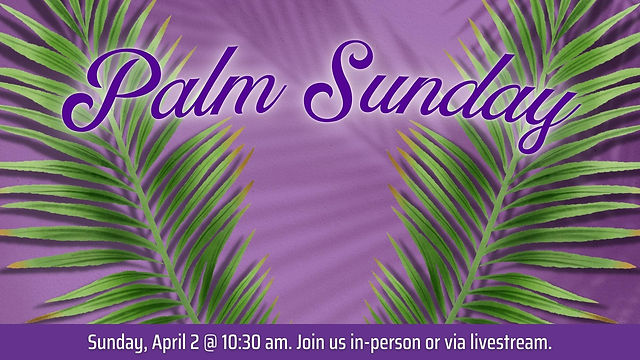 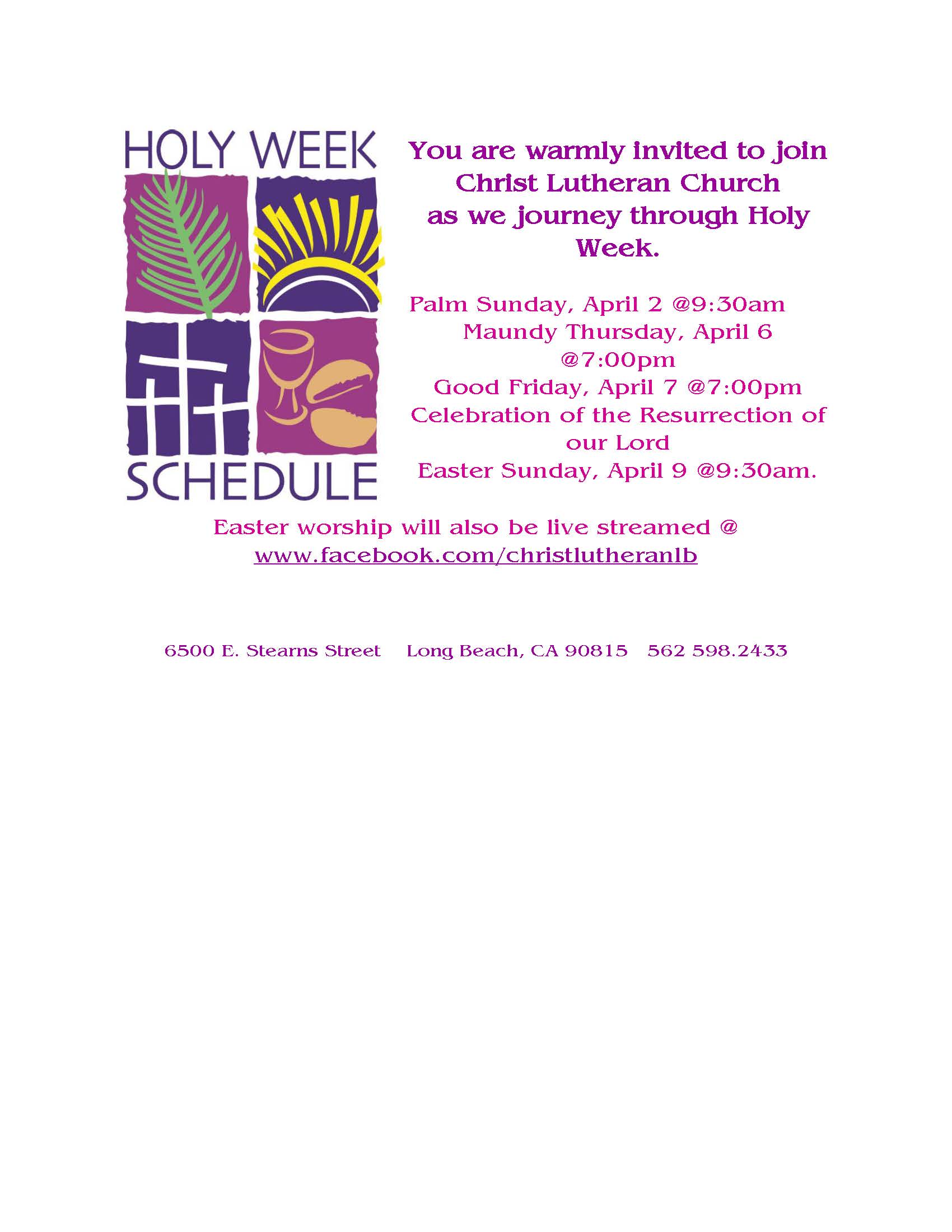 Christ Lutheran ChurchWeek at a GlanceApril 2 – April 9Today, April 2   Palm Sunday9:30am        Worship -In Person & Live Streamed10:45am      Prepare Eggs for Easter Egg HuntMonday, April 3No Events PlannedTuesday, April 49:00am         Cover G’sWednesday, April 59:45am         Bible Study (Zoom format)4:00pm         Watercolor Class (Social Hall)6:30pm         Bible Study (Adult Lounge)Thursday, April 6   Maundy Thursday6:00pm         OA Book Club6:00pm         Guide Dogs of America Puppy Class7:00pm         WorshipFriday, April 7   Good Friday7:00pm          WorshipSaturday,  April 8   Holy Saturday10:00am        Prepare Sanctuary for Easter WorshipSunday  April 9   Resurrection of our Lord9:30am         Easter Worship-In Person & Live Streamed 11:00am        Reception on patio and Egg Hunt on Play YardWe will be preparing Easter eggs this morning for a children’s egg hunt next Sunday morning.  Please help us bring more Easter joy to our youngest visitors. Thank you to everyone who brought plastic eggs this morning.Help is needed on Saturday April 8th @ 10am.  Meet in the Sanctuary to prepare our worship space for  Easter Sundays. Until Tuesday this week we will be collecting food for Lutheran Social Services to distribute to their client families for Easter dinner.  If you are able, please bring boxed mashed potatoes, macaroni and cheese, canned green beans, gravy or a canned ham.This morning’s worship assistants:Assisting Minister: Lisa CottrellReader: Greg KochCommunion Assistants: Kim Magee, Lonnie Timney, Matt GreenGreeter: Linda McGee  Altar Guild:  Valerie WeiselUshers: Renu Moon, Phil and Jeanne PetersonCoffee Cart: Deborah RennerThank you all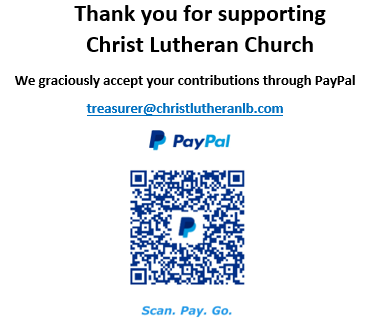 The Healing Power of the Holy SpiritWe pray for:Members at Home or in Care Centers: Justin Bartlow, Laurie Ennen, Ione Marchael, Sydney Nichols, and Frances Willms.  Those struggling with illness or other concerns: Robin Black, Don Darnauer, Judy Haenn, Daniel Howard,  Karen Koch, Bary & Janice Schlieder, Kurt Weisel, Gary & Linda Zimmerman.*Family & Friends: Michael, Noah,  Marylyn, Terry, Cheryl,  Lois Brown, Zach Burkard,  Byron, John Caldwell, Scott Carr,  Charlie and David Corm, Mary Croes, Glenn Darnauer,  Tamara Fitzgerald, Brechin Flournoy, Alberta Gray, Cindy Gray, Helen Hagen, Evie Holdhusen, Kylie & Crystal Huber, Sharon and Keith Johnson, Doris Jung, Jeff and Cindy, Ben Kalish, Barb Korsmo, Katrina Lahr,  Sue Lance,  Paula Pettit, Kristina & Scott Randolph, Emily Renton, Cindy, Mary Kathryn Rivera,  JR Rose, Vicki Thompson,  Jessica, and Jenny West. Those Who Mourn: We pray for the family and friends of long time member, Don Westerhoff, who passed away last week.  Memorial service plans will be coming in the next week or so.*Names are included on the prayer list for 30 days unless specific requests are made    through the office.We also pray for the ongoing work of: + Christ Lutheran’s Pastoral Call Committee + Linda Gawthorne among the Kogi people of Colombia  + First responders who provide safety, security, and care + Those serving in our nation's military, especially: Samuel Brown, Ryan Dorris,      Morgan Llewellyn, Johnny Luna, Jim Reeder, Steven, Brina and Michael Navarro. Please provide us with  names of  those you wouldlike to include in these prayers. + Presiding Bishop Elizabeth Eaton, Bishop Brenda Bos, and all elected       leaders of our church.